Now Hiring: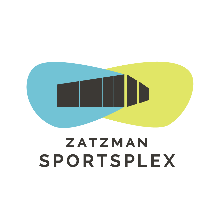 Aquatic Fitness InstructorBuilt in 1982, the Dartmouth Sportsplex-now the Zatzman Sportsplex-is a large, family-focused health, fitness, and recreation complex, serving all regions of the Halifax Regional Municipality. Having undergone a twenty-five million dollar revitalization project in 2016-2018, the facility includes a running track, racquetball and squash courts, full fitness centre, an arena, two swimming pools, a therapy pool, beautiful Group Fitness studios, a brand new double gymnasium, welcoming community spaces, and much more. The Zatzman Sportsplex is community-focused and values diversity. We are an equitable employer, recognizing and embracing each person’s talents, skills, and individual perspectives. We strive to create the most comfortable experience for our vibrant community and staff.The Zatzman Sportsplex is seeking an energetic health and fitness professional to serve our members by providing support, and an exceptional Customer Service experience, primarily via the instruction of Aquatic Fitness classes.The successful candidate will be an excellent communicator, self-motivated, diligent, professional, and have a passion for health, wellness and community. We’re looking for individuals who:Have and maintain a valid, nationally recognized Aqua Fitness Instructor certification, or related educationHold a valid CPR certification, obtained from a live class within past 12 monthsHold a valid, current WHMIS certificationAre self-motivated, organized, and comfortable collaborating with other staffCan instruct several levels of Aquatic exercise intensity, in both deep and shallow pools, offering a safe, effective, and fun fitness experience that is suitable for most levelsCan work flexible hours, including regular early morning, daytime, night and weekend shiftsAre competent using email, social media platforms, and textPreference will be given to candidates who have experience instructing aquatic fitness, additional facility-relevant certifications (such as land-based fitness instruction, small group training, myofascial release, Personal Training certification, etc.), and willingness and ability to fill other roles (such as Personal and Small Group Trainer, Welcome Desk personnel, Weight Room Attendant, Fitness Instructor (land-based), Workshop Host, etc.). This is a part time, temporary position with the Zatzman Sportsplex, with potential for full time with the addition of hours in other roles. A detailed employer profile and job description are available by contacting Andréa Morrison; Health, Fitness and Recreation Coordinator. Interested candidates can apply by e-mail (preferred) with a resume and cover letter to morrisan@halifax.ca. If e-mail is not an option, applications can be mailed to:Andréa Morrison; Health, Fitness and Recreation CoordinatorZatzman Sportsplex110 Wyse Road, Dartmouth, N.S., B3A 1M2Any questions can be directed to Andréa Morrison;  (902) 490-3132 or morrisan@halifax.ca.